ΘΕΜΑ 4Στο παρακάτω σχήμα οι κορυφές του τετραγώνου  βρίσκονται πάνω στις πλευρές του τετραγώνου .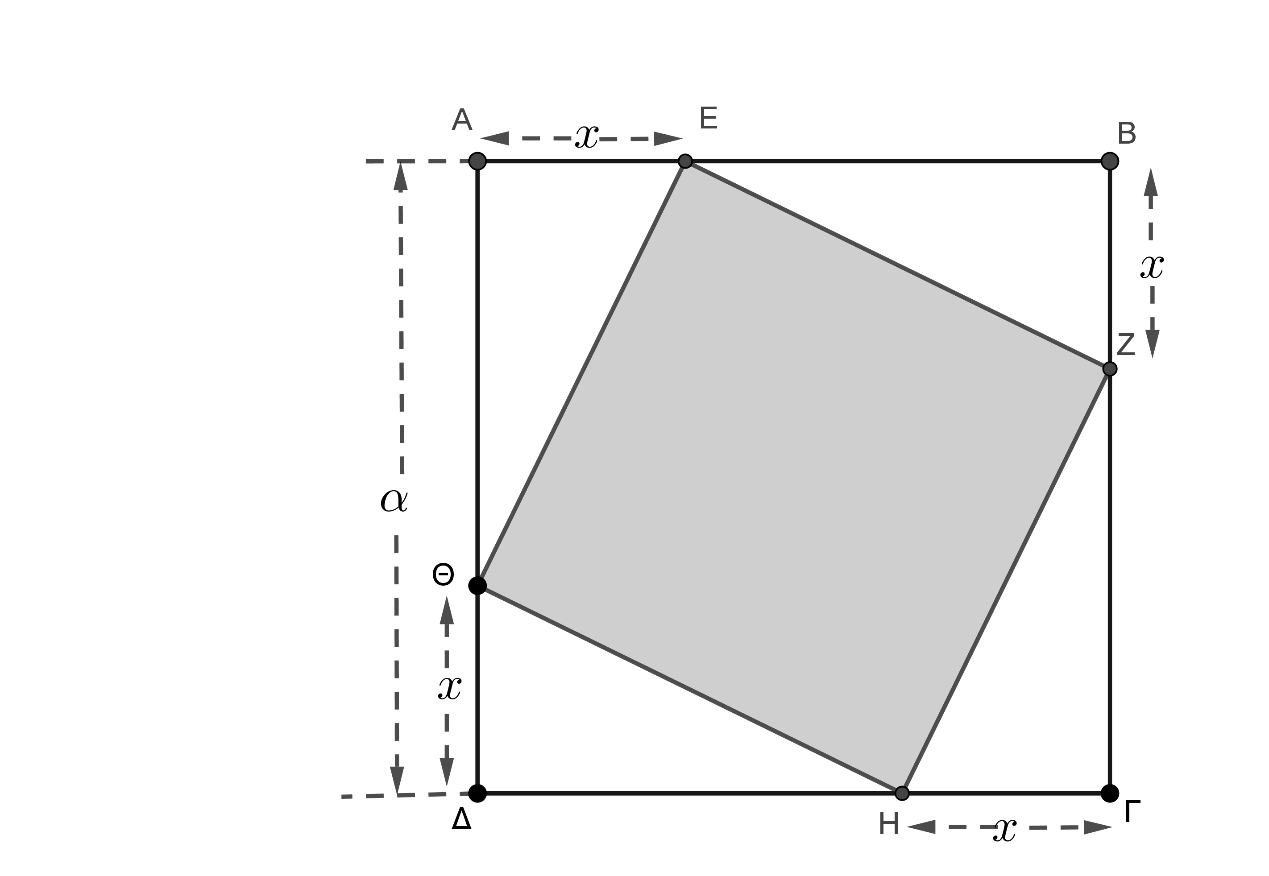 α) Αν η πλευρά του τετραγώνου  είναι  και η απόσταση των κορυφών του  από τις αντίστοιχες κορυφές του  είναι , όπως φαίνεται στο σχήμα, να δείξετε ότι το εμβαδόν του  δίνεται από τη σχέση:(Μονάδες 6)β) Να δείξετε ότι το εμβαδόν του  δεν μπορεί να είναι μικρότερο από το μισό του εμβαδού .(Μονάδες 11)γ) Να βρείτε την πλευρά  του τετραγώνου  αν για , το εμβαδόν του  είναι τα δύο τρίτα του εμβαδού του , δηλαδή: . (Μονάδες 8)(Δίνεται )